1	背景2017年世界电信发展大会（WTDC-17）修订并通过了第71号决议（2017年，布宜诺斯艾利斯，修订版），以便促进现有部门成员、部门准成员和学术成员积极参与国际电联电信发展部门（ITU-D）的活动，其中包括参与ITU-D研究组的工作并调动公共、私营部门和学术部门成为ITU-D成员的积极性。第71号决议也责成设立了发展问题行业顾问组（IAGDI），鼓励所有区域ITU-D部门成员有广泛的行业参与，由此更多关注私营部门在ITU-D部门中不断变化的作用。此外，2018年全权代表大会（PP-18）通过了若干与全体成员有关的决议，例如第209号决议（2014年，迪拜），鼓励中小企业参与国际电联的工作。PP-18对有关学术成员的第169号决议进行了修订，即根据各部门确立的议事规则，学术成员的代表可担任报告人、副报告人或助理报告人。鼓励学术成员参与国际电联技术工作的发展。PP-18还通过了第205号决议（2018年，迪拜），这项决议是关于以电信/信息通信技术（ICT）为中心的创新来支持数字经济。决议责成电信发展局鼓励中小企业参与研究组的活动，邀请各成员国和国际电联成员鼓励与ICT相关的企业家、初创企业以及孵化和加速中心参加国际电联2019年世界电信展。电信发展局将继续采取必要措施，与包括TDAG和ITU-D研究组在内的、所有相关的国际电联会议磋商，落实PP-18、WTDC-17及理事会财务和人力资源工作组（CWG-FHR）和理事会会议的成果。2	战略目标根据WTDC-17和PP-18的成果，电信发展局通过与总秘书处、另外两个局和区域代表
处/地区办事处密切协调和协作，着重于实现两个首要目标：–	开展宣传工作，吸引新实体加入成为部门成员、部门准成员、中小企业成员和学术成员；以及–	加强吸引和留住现有ITU-D部门成员、部门准成员和学术成员的平台和工具。3	现状分析图1 – ITU-D成员队伍（部门成员、部门准成员和学术成员）
自2008年至2018年的演变情况。图中文字：Sector Members：部门成员；Associates：部门准成员；Academia：学术成员；TOTAL：总计3.1	2018年部门成员和部门准成员的情况2018年，ITU-D吸引了8个新部门成员：根除儿童卖淫现象国际运动（泰国）、万维网基金会（美国）、东非和南非共同市场（赞比亚）、移动和无线论坛非盈利组织（比利时）、Turkcell Iletisim Hizmetleri A.S（土耳其）、Sigma电信（土耳其）、赛门铁克公司（美国）、印度尼西亚远程信息处理协会（印度尼西亚）；4个新部门准成员：高科技桥梁股份有限公司（瑞士）、康坎铁路有限公司（印度）、轴突合作伙伴集团咨询公司（西班牙）和NRD网络安全公司（立陶宛）。在此期间，有15个成员退出，其中3个成员因未缴纳会费而退出，其他成员退出的原因是行业整合和/或财务问题。3.2	2018年学术成员的情况学术成员通过单一会费参加所有部门的工作，以及全球和区域会议、讲习班及国际电联的活动。2018年，经与总秘书处协调，并在国际电联成员阿根廷、中国、印度、伊朗和巴勒斯坦等许多国家的支持下，37个新增学术成员加入了国际电联的三个部门。4	主要行动和成果电信发展局落实了一系列战略性行动，并将继续加强努力，不断改善服务，增加ITU-D部门成员、部门准成员和学术成员的参与机会。4.1	加强ITU-D部门成员队伍的工具和服务ITU-D部门成员门户网站（http://www.itu.int/en/ITU-D/Membership/Pages/default.aspx）和网页等信息传播平台继续促进成员通过其成员资格获得的利益并提高其知名度。这些平台与ITU-D的行动领域相联，为参与项目和伙伴关系的机会进行配对，并邀请ITU-D成员重点介绍成功案例，以提高其知名度。电信发展局继续通过其ITU在线成员区平台 –“我的国际电联”（MyITU）项目加强其外联和通信材料。该项目使定制内容成为可能，并增强ITU-D成员之间的交流和协作。4.2	与学术成员接触的新平台学术成员提供了才智、研究和技术可联合起来解决世界所面临的最紧迫问题的场合，从而推动创新且可持续的解决方案。随着学术成员组合的增加，电信发展局加强了现有平台之外的各种类型的协作平台，如国际电联学院和国际电联期刊等。一个例子是国际电联在WTDC-17推出的关于ICT促进实现可持续发展目标的书：《以信息通信技术为中心的经济增长、创新和就业》，这是与国际电联学术成员以及来自世界各地科学界的知名专家进行试点合作研究的结果。该书的出版激发了学术界的兴趣，与主要作者讨论其主要发现，探索来自学术和私营部门的新的研究流向和数据来源，为此，应伦敦经济学院的邀请，电信发展局于2018年5月22日至23日在英国伦敦组织了ICT促进实现可持续发展目标伙伴关系平台：《以信息通信技术为中心的经济增长、创新和就业》。这个平台吸引了来自广泛背景的50名参与者，从领先的学者到来自公共和私营部门的杰出参与者。电信发展局也开展了针对学术成员的宣传活动：例如提高学术界参与ITU-D工作的双边会议。4.3	加强中小企业和私营部门参与ITU-D的工作在ICT融合生态系统中，电信发展局通过与行业协会、区域性组织和国际组织及其现有网络和附属成员的伙伴关系，加强了与私营部门成员的协作与协同。继WTDC-17关于加强ITU-D成员国、部门成员、部门准成员和学术成员之间合作的第71号决议之后，于2018年7月10日，在全球监管机构专题研讨会（GSR-18）期间，召开了第9届私营部门首席监管官（CRO）会议和发展问题行业顾问组（IAGDI）会议。会议聚集了100多名高级行业高管，分享关于新兴数字技术的信息，并就如何加强私营部门参与全球、区域和国家举措交换意见。CRO/IAGDI的成果呼吁包容，支持无处不在的基础设施部署，并创造一个刺激对新数字技术和服务投资的环境。在GSR-18讨论的基础上，行业领导人的辩论就商业投资模式以及带来行业生产力新浪潮的新兴技术的愿景和未来趋势进行了交流。为探讨与其他以行业为重点的组织的协作，国际电联-工发组织-全球机器智能峰会联合ITU-D第1/2号课题，于2018年10月1日在日内瓦国际电联总部共同召开了关于技术和创新推动促进包容和可持续工业发展的互联互通的特别会议，专门讨论了“创建智慧城市和社会：利用信息和通信技术促进可持续社会和经济发展”。特别会议聚集了来自成员国、私营部门、ITU-D成员、工发组织、世贸组织、劳工组织、粮食计划署、环境署等的121名与会者。在小组讨论中，与会者介绍了实现智慧和可持续城市的解决方案，以及物联网、人工智能和大数据对智慧社会的好处。继理事会2017年会议就中小企业试行参与ITU-T和ITU-D研究组做出决定后，电信发展局邀请中小企业参与ITU-D研究组从2018年开始的新研究期，从而启动了试点项目的实施。分别来自意大利、英国、日本、爱沙尼亚和波兰的七家中小企业（例如，Proge-Software、欧洲论坛、大和电脑、Guardtime、Melody国际、Orange技术实验室、SatRevolution和宝骏公司）参加了研究组的工作。其中许多中小企业提交了关于网络安全、ICT应用、云计算等不同领域的文稿。鉴于试行成功，并认识到中小企业在实现经济增长和发展方面的重要作用，PP-18随后通过了关于中小企业的第209号决议（迪拜，2018年）。5	展望未来虽然ITU-D行动领域的方案、项目、举措和活动为ITU成员提供产品和服务，但电信发展局将继续加强其成员服务，通过使用网络研讨会、“会谈”、推介会和其他方式分享和推广电信发展局的产品及其影响，与包括中小企业和学术成员在内的现有、新增和潜在成员进行更多的接触。将探讨对各种平台、方案和区域性举措的利益攸关多方伙伴关系的呼吁，以促进ITU-D实现可持续发展目标的任务。部门成员、部门准成员和越来越多的学术成员这样的队伍多样性继续为融合的ICT生态系统中的协作和知识交流提供肥沃的土壤。电信发展局将继续注重于利益攸关多方的方法，通过全球和区域层面的电信发展局/ITU平台，密切协调与合作，加强与成员及其网络的接触和伙伴关系。谨邀请成员，特别是成员国，鼓励各自国家的私营工业、中小企业和学术成员参与ITU-D的工作并为其做出贡献。______________电信发展顾问组（TDAG）第24次会议，2019年4月3-5日，日内瓦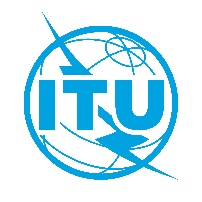 文件 TDAG-19/20-C2019年2月21日原文：英文电信发展局主任电信发展局主任电信发展部门的部门成员电信发展部门的部门成员概要：ITU-D部门成员队伍包括部门成员、部门准成员和学术成员。本文件概述了ITU-D部门成员队伍的演变以及根据WTDC-17和PP-18成果为加强ITU-D部门成员结构而采取的相关举措和行动。须采取的行动：请电信发展顾问组将本报告记录在案并酌情提供指导。参考文件：WTDC第71号决议（2017年，布宜诺斯艾利斯，修订版）；全权代表大会第169号决议（2018年，迪拜，修订版）、第209号决议（2018年，迪拜）和第205号决议（2018年，修订版）。概要：ITU-D部门成员队伍包括部门成员、部门准成员和学术成员。本文件概述了ITU-D部门成员队伍的演变以及根据WTDC-17和PP-18成果为加强ITU-D部门成员结构而采取的相关举措和行动。须采取的行动：请电信发展顾问组将本报告记录在案并酌情提供指导。参考文件：WTDC第71号决议（2017年，布宜诺斯艾利斯，修订版）；全权代表大会第169号决议（2018年，迪拜，修订版）、第209号决议（2018年，迪拜）和第205号决议（2018年，修订版）。20082009201020112012201320142015201620172018部门成员308316311323330346338340331 318310部门准成员3356791011121214学术成员---25364586109107125156总计311319316354373400434460 450455480